الإسم:									التاريخ:إجراءات الطَوارِئإجراءات الطَوارِئإجراءات الطَوارِئ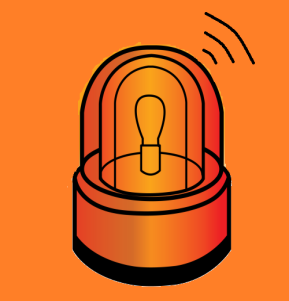 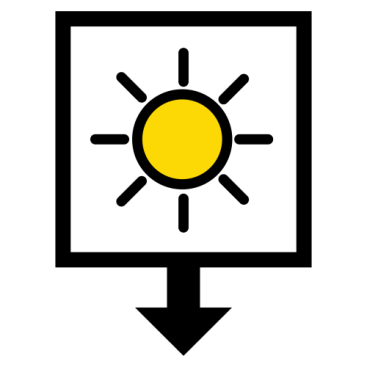 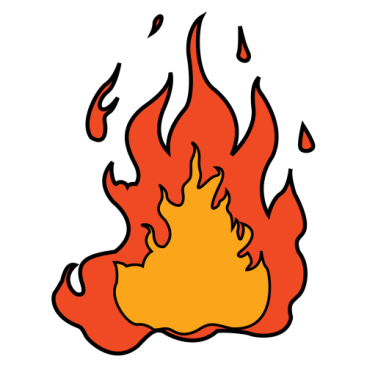 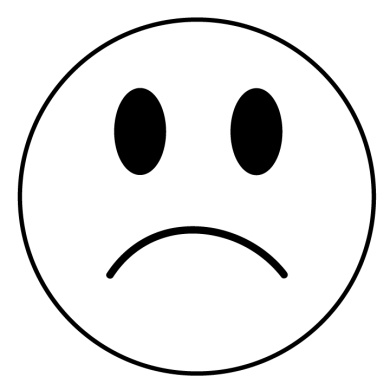 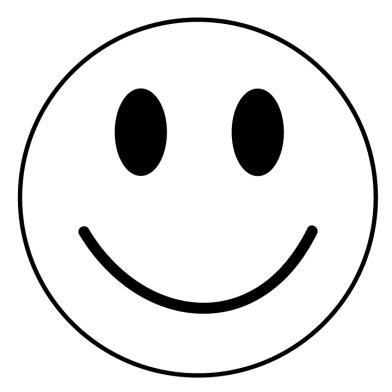 السَير في الطَابُور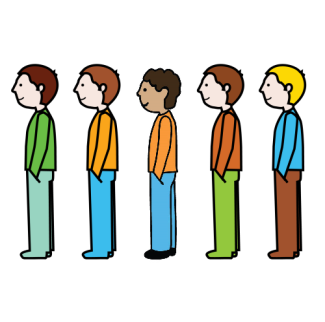 الرَجاء إلتِزام الهُدوء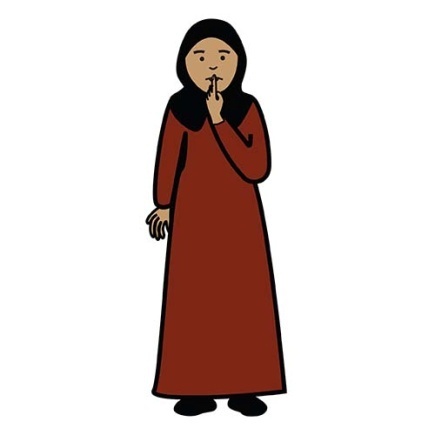 الإستماع جيداً للتعليمات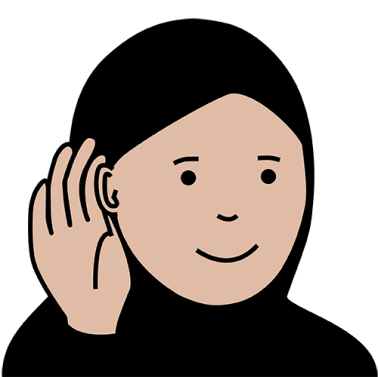 